          April 6, 2023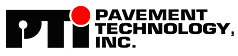 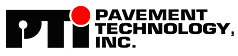 SOLE SOURCE LETTERMississippi DOT		Email: rlamanilao@mdot.ms.govMaterials DivisionJackson, MS 39215-1850P: 601-359-1755Attn: Roberto LamanilaoRE: 3” x 6” and 4” x 8” Plastic Mold (PM) Compaction Devices and AccessoriesThis letter certifies that the 3” x 6” and 4” x 8” PM Compaction Devices are Manufactured and Distributed by Pavement Technology Inc (PTI) at 7129 Wheat Street, Covington, Georgia-USA 30014. PTI is the sole manufacturer and distributor of the PM Compaction Devices and AccessoriesThe PM Compaction Devices are used to Produce Laboratory or Field Cylindrical Test Specimens for use in Mechanical Property Testing(Ex. Compressive Strength, Elastic Modulus, and Tensile Strength). The PM Compaction Devices meet all requirements for AASHTO PP 92. The PM Compaction Devices allow a user to Interconnect pavement design, material mixture design, and construction activities for chemically stabilized materials. PTI’s Service Department Personnel are trained in the Setup, Operation, Service, and Maintenance of PM Calibration Devices No other company is authorized or qualified to Service PM Compaction Devices.  PTI is committed to providing quality products and services that will meet our customer’s expectations.If you have any questions or need additional information, please email me at wadec@pavementtechnology.com or call me at 770-388-0909.Best Regards,Wade CollinsPresident-Pavement Technology Inc (PTI)